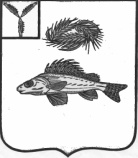 АДМИНИСТРАЦИЯПЕРЕКОПНОВСКОГО МУНИЦИПАЛЬНОГО ОБРАЗОВАНИЯЕРШОВСКОГО МУНИЦИПАЛЬНОГО РАЙОНАСАРАТОВСКОЙ ОБЛАСТИПОСТАНОВЛЕНИЕот 12.08.2019 года                                                                                            № 39О присвоении адресообразующих элементов в адресный реестр ГАР ФИАС      В соответствии с Федеральным законом от 06 октября 2003 года №131-ФЗ «Об общих принципах организации местного самоуправления в Российской Федерации», Федеральным законом от 28.12.2013 года № 443-ФЗ «О Федеральной информационной адресной системе и внесении изменений в Федеральный закон «Об общих принципах и организации местного самоуправления в Российской Федерации», разделом 4 постановления Правительства Российской Федерации от 22.05.2015 года № 492 «О составе сведений об адресах, размещаемых в государственном адресном реестре, порядке межведомственного информационного взаимодействия при ведении государственного адресного реестра, о внесении изменений и признании утратившим силу некоторых актов Правительства Российской Федерации, руководствуясь Уставом Перекопновского муниципального образования Ершовского муниципального района Саратовской области, администрация Перекопновского муниципального образованияПОСТАНОВЛЯЕТ: Установить наличие адресов, отсутствующих в государственном адресном реестре, выявленных в процессе проведенной инвентаризации сведений об адресах и считать их присвоенными согласно приложению.Настоящее постановление вступает в силу с момента его подписания.Контроль за исполнением настоящего постановления оставляю за собой.И. о. главы Перекопновского МОЕршовского муниципального районаСаратовской области                                                                       О. Н. ЕрмаковаПриложение к постановлениюадминистрации Перекопновского муниципального образованияот 12.08.2019 года № 39СписокАдресообразующих элементов существующих объектов адресации, выявленных в границахПерекопновского муниципального образования Ершовского муниципального района Саратовской области, сведенияо которых подлежат внесению в адресный реестр ГАР ФИАС№ п/пНаименование страны Наименование субъекта Наименование муниципального районаНаименование сельского поселения Наименование населенного пунктаНаименование элемента улично-дорожной сетиТип элемента улично-дорожной сетиНомер земельного участкаКадастровый номерРоссийская ФедерацияСаратовская областьЕршовский муниципальный районПерекопновское сельское поселениесело ПерекопноеПылайкинаУлица8864:13:220102:86Российская ФедерацияСаратовская областьЕршовский муниципальный районПерекопновское сельское поселениесело ПерекопноеПряниковаУлица4464:13:220103:56Российская ФедерацияСаратовская областьЕршовский муниципальный районПерекопновское сельское поселениесело ПерекопноеКомсомольскаяУлица1664:13:220102:79Российская ФедерацияСаратовская областьЕршовский муниципальный районПерекопновское сельское поселениесело ПерекопноеКомсомольскаяУлица25/164:13:220102:78Российская ФедерацияСаратовская областьЕршовский муниципальный районПерекопновское сельское поселениесело ПерекопноеКомсомольскаяУлица10464:13:220103:196Российская ФедерацияСаратовская областьЕршовский муниципальный районПерекопновское сельское поселениесело ПерекопноеКомсомольскаяУлица32/164:13:220103:195Российская ФедерацияСаратовская областьЕршовский муниципальный районПерекопновское сельское поселениесело ПерекопноеСтепнаяУлица24/264:13:220103:178Российская ФедерацияСаратовская областьЕршовский муниципальный районПерекопновское сельское поселениесело ПерекопноеНоваяУлица8/164:13:220103:84Российская ФедерацияСаратовская областьЕршовский муниципальный районПерекопновское сельское поселениесело ПерекопноеЛобачевыхУлица62/164:13:220103:152Российская ФедерацияСаратовская областьЕршовский муниципальный районПерекопновское сельское поселениесело ПерекопноеНабережнаяУлица1564:13:220103:1451Российская ФедерацияСаратовская областьЕршовский муниципальный районПерекопновское сельское поселениесело ПерекопноеПылайкинаУлица4164:13:220103:89Российская ФедерацияСаратовская областьЕршовский муниципальный районПерекопновское сельское поселениесело ПерекопноеПылайкинаУлица6/164:13:220103:1462Российская ФедерацияСаратовская областьЕршовский муниципальный районПерекопновское сельское поселениесело ПерекопноеНоваяУлица21/164:13:220103:88Российская ФедерацияСаратовская областьЕршовский муниципальный районПерекопновское сельское поселениесело ПерекопноеНоваяУлица2/164:13:040101:52Российская ФедерацияСаратовская областьЕршовский муниципальный районПерекопновское сельское поселениесело ПерекопноеНоваяУлица21/264:13:220103:172Российская ФедерацияСаратовская областьЕршовский муниципальный районПерекопновское сельское поселениесело ПерекопноеНоваяУлица32/164:13:220103:1449Российская ФедерацияСаратовская областьЕршовский муниципальный районПерекопновское сельское поселениесело ПерекопноеЗеленаяУлица1064:13:220103:187Российская ФедерацияСаратовская областьЕршовский муниципальный районПерекопновское сельское поселениесело ПерекопноеНоваяУлица1664:13:220103:189Российская ФедерацияСаратовская областьЕршовский муниципальный районПерекопновское сельское поселениесело ПерекопноеВитюновыхУлица18/264:13:220102:73Российская ФедерацияСаратовская областьЕршовский муниципальный районПерекопновское сельское поселениесело ПерекопноеСтепнаяУлица2964:13:220103:190Российская ФедерацияСаратовская областьЕршовский муниципальный районПерекопновское сельское поселениесело ПерекопноеКомсомольскаяУлица5064:13:220103:9Российская ФедерацияСаратовская областьЕршовский муниципальный районПерекопновское сельское поселениесело ПерекопноеПряниковаУлица5564:13:220103:95Российская ФедерацияСаратовская областьЕршовский муниципальный районПерекопновское сельское поселениесело ПерекопноеКомсомольскаяУлица19564:13:220103:91Российская ФедерацияСаратовская областьЕршовский муниципальный районПерекопновское сельское поселениесело ПерекопноеПряниковаУлица6264:13:220103:135Российская ФедерацияСаратовская областьЕршовский муниципальный районПерекопновское сельское поселениесело ПерекопноеПряниковаУлица4а64:13:220102:62Российская ФедерацияСаратовская областьЕршовский муниципальный районПерекопновское сельское поселениесело ПерекопноеКомсомольскаяУлица4464:13:220103:87Российская ФедерацияСаратовская областьЕршовский муниципальный районПерекопновское сельское поселениесело ПерекопноеЛобачевыхУлица7064:13:220103:18Российская ФедерацияСаратовская областьЕршовский муниципальный районПерекопновское сельское поселениесело ПерекопноеПряниковаУлица6164:13:220103:123Российская ФедерацияСаратовская областьЕршовский муниципальный районПерекопновское сельское поселениесело ПерекопноеПионерскаяУлица664:13:220103:76Российская ФедерацияСаратовская областьЕршовский муниципальный районПерекопновское сельское поселениесело ПерекопноеНабережнаяУлица964:13:220103:134Российская ФедерацияСаратовская областьЕршовский муниципальный районПерекопновское сельское поселениесело ПерекопноеПряниковаУлица2364:13:220103:99Российская ФедерацияСаратовская областьЕршовский муниципальный районПерекопновское сельское поселениесело ПерекопноеКомсомольскаяУлица10064:13:220103:104Российская ФедерацияСаратовская областьЕршовский муниципальный районПерекопновское сельское поселениесело ПерекопноеПылайкинаУлица5364:13:220102:56Российская ФедерацияСаратовская областьЕршовский муниципальный районПерекопновское сельское поселениесело ПерекопноеПылайкинаУлица5064:13:220102:55Российская ФедерацияСаратовская областьЕршовский муниципальный районПерекопновское сельское поселениесело ПерекопноеПылайкинаУлица1364:13:220102:55Российская ФедерацияСаратовская областьЕршовский муниципальный районПерекопновское сельское поселениесело ПерекопноеКомсомольскаяУлица4364:13:220103:48Российская ФедерацияСаратовская областьЕршовский муниципальный районПерекопновское сельское поселениесело ПерекопноеПылайкинаУлица9564:13:220103:128Российская ФедерацияСаратовская областьЕршовский муниципальный районПерекопновское сельское поселениесело ПерекопноеВитюновыхУлица6664:13:220103:120Российская ФедерацияСаратовская областьЕршовский муниципальный районПерекопновское сельское поселениесело ПерекопноеПылайкинаУлица12964:13:220103:155Российская ФедерацияСаратовская областьЕршовский муниципальный районПерекопновское сельское поселениесело ПерекопноеКомсомольскаяУлица6464:13:220103:109Российская ФедерацияСаратовская областьЕршовский муниципальный районПерекопновское сельское поселениесело ПерекопноеПылайкинаУлица7864:13:220103:30Российская ФедерацияСаратовская областьЕршовский муниципальный районПерекопновское сельское поселениесело ПерекопноеПылайкинаУлица11664:13:220102:59Российская ФедерацияСаратовская областьЕршовский муниципальный районПерекопновское сельское поселениесело ПерекопноеКомсомольскаяУлица6164:13:220102:63Российская ФедерацияСаратовская областьЕршовский муниципальный районПерекопновское сельское поселениесело ПерекопноеКомсомольскаяУлица18364:13:220103:142Российская ФедерацияСаратовская областьЕршовский муниципальный районПерекопновское сельское поселениесело ПерекопноеНоваяУлица2464:13:220103:2846.Российская ФедерацияСаратовская областьЕршовский муниципальный районПерекопновское сельское поселениесело ПерекопноеКомсомольскаяУлица4964:13:220103:15147.Российская ФедерацияСаратовская областьЕршовский муниципальный районПерекопновское сельское поселениесело ПерекопноеЛобачевыхУлица2464:13:220103:10248.Российская ФедерацияСаратовская областьЕршовский муниципальный районПерекопновское сельское поселениесело ПерекопноеПылайкинаУлица3864:13:220102:61Российская ФедерацияСаратовская областьЕршовский муниципальный районПерекопновское сельское поселениесело ПерекопноеВитюновыхУлица6964:13:220103:9750.Российская ФедерацияСаратовская областьЕршовский муниципальный районПерекопновское сельское поселениесело ПерекопноеКомсомольскаяУлица2364:13:220102:67